Slovenský jazyk a literatúra 4. ročník: cvičenia na podstatné menáMeno žiaka:   ...............................................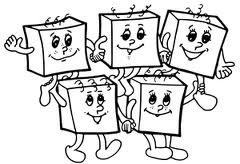                                                                                                                                                         Podčiarkni v texte iba vlastné podstatné mená!                                                Podčiarkni v texte  všetky podstatné mená!Do vety doplň vhodné podstatné mená -začiatočné písmená ti pomôžuVymysli  ľubovoľné 4 vety! Opravár Ján Novák opravil  pokazenú  motorku.  Jarmila  vyniesla  smeti.  Jabloň  na dvore má veľa bielych kvetov .Nová učebnica  leží  na  školskej  lavici.  Naša lekárka Rogoňová  vyšetrila päť chorých detí. Dunaj je naša najväčšia rieka. Zvolen je pekné mesto.Veľký pavúk lezie po suchom  múre. Modrá veľká lopta sa kotúľa v telocvični.Tretiaci sa chystajú na školský výlet do Bratislavy.Opravár  opravil  pokazenú  motorku.  Jarmila  vyniesla  smeti.  Jabloň  na dvoremá veľa bielych kvetov. Nová učebnica  leží  na  školskej  lavici. Lekárka večer vyšetrila  päť chorých detí. Veľký pavúk lezie po suchom  múre. Modrá gumoválopta  sa kotúľa v telocvični. Tretiaci sa chystajú na školský výlet do Košíc.Večer ti poviem r...................   Večer  k  nám prišli na   tvoju  oslavu  k....................Pozval  ich  do  k............... .  Všetci  jeho  priatelia sa s ním išli hraťs l....................                       Pre  teba babka  upiekla t............. Povedal  mi , že  moja susedka sa volá J.............Otec  pre nás   kúpil ch................  M...........  vám je  veľmi  vďačná.Prečítaj si všetko ešte raz a spočítaj na celej strane podstatné mená!Na celej strane je .........................podstatných mien.si  tristo €.  Večer som prečítal šesťdesiat strán z novej knihy. Stela je vždy prvá.